In an experiment, five identical containers had water at different temperatures. The amount of water that evaporated from each of them was measured. As shown below, a graph was partially drawn. Study the graph and answer the following questions: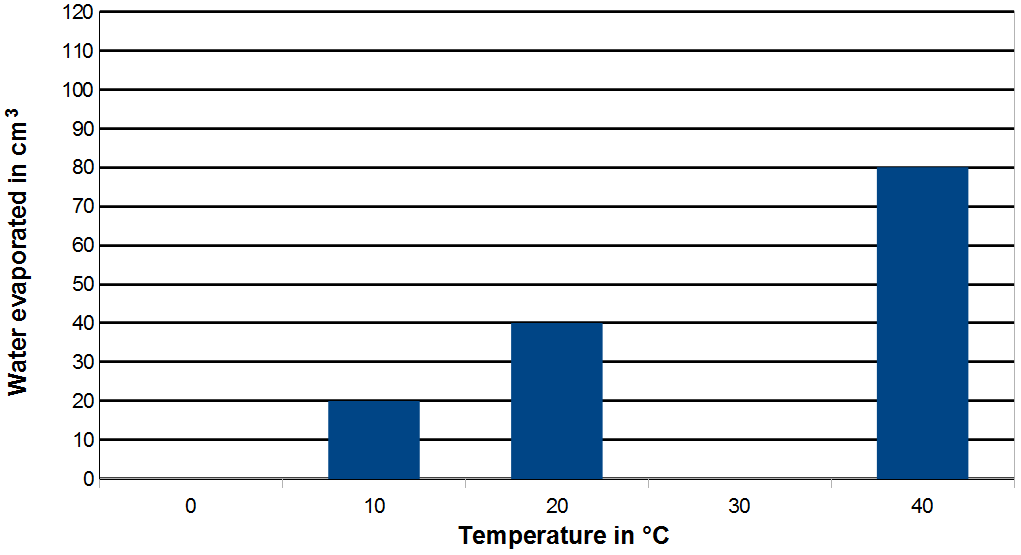 Why no water evaporated from the container at 0°C?	[1]How much water evaporated from the container at 20 °C?	[1]What is the temperature of the container from which 20 cm3 of water
evaporated?	[1]Carefully draw a (suggested) bar on the graph where the temperature is
30 °C.	[1]What is meant by evaporation?	[1]Write how evaporation is different from boiling.	[1]Name the process which can change the evaporated water back into a liquid.	[1]SOLUTIONSQ1a:It must be having frozen water and solids do not evaporate.Q1b:40cm3Q1c:10oCQ1d:Bar drawn correctly.Q1e:Evaporation is the change of liquid at the surface into gas.Q1f:Unlike boiling, evaporation can happen at any temperature. Unlike boiling, evaporation does not produce bubbles. Evaporation is slower. Unlike boiling, evaporation only happens at the surface.Q1g:Condensation